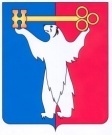 АДМИНИСТРАЦИЯ ГОРОДА НОРИЛЬСКАКРАСНОЯРСКОГО КРАЯПОСТАНОВЛЕНИЕ 20.11.2019			                  г. Норильск			                      № 540О внесении изменений в постановление Администрации города Норильска 
от 24.12.2010 № 516В целях урегулирования отдельных вопросов по осуществлению кадрового делопроизводства в муниципальных казённых учреждениях муниципального образования город Норильск, ПОСТАНОВЛЯЮ:1. Внести в Порядок создания и деятельности муниципальных казенных учреждений муниципального образования город Норильск, утвержденный постановлением Администрации города Норильска от 24.12.2010 № 516 (далее – Порядок), следующие изменения:1.1. раздел 2 «Осуществление функций и полномочий учредителя казенного учреждения» Порядка дополнить новыми пунктами 2.1.20, 2.1.21 следующего содержания:«2.1.20. в случаях, определённых правовыми актами Администрации города Норильска, осуществляет согласование отдельных локальных нормативных актов и приказов руководителя казенного учреждения.2.1.21. осуществляет обработку персональных данных работников казенного учреждения в целях обеспечения соблюдения законов и иных нормативных правовых актов, муниципальных правовых актов муниципального образования город Норильск, содействия работникам в трудоустройстве, получении образования и продвижении по службе, обеспечения личной безопасности работников, контроля количества и качества выполняемой работы и обеспечения сохранности имущества, а также контроля формирования и расходования фонда оплаты труда.».1.2. пункт 2.1.20 Порядка считать пунктом 2.1.22.1.3. абзацы десятый – тринадцатый пункта 7.10 Порядка изложить в следующей редакции:«– утверждает по согласованию, осуществляемому в соответствии с правовыми актами Администрации города Норильска, должностные (рабочие) инструкции работников казенного учреждения;– осуществляет прием и увольнение работников казенного учреждения по согласованию, осуществляемому в соответствии с правовыми актами Администрации города Норильска;– рассматривает предложения, жалобы граждан и принимает по ним необходимые решения, организует прием граждан по вопросам, отнесенным к его компетенции;– издает приказы, иные локальные нормативные акты по согласованию, осуществляемому в соответствии с правовыми актами Администрации города Норильска, дает указания, обязательные для исполнения всеми работниками казенного учреждения;».1.4. пункт 7.11 Порядка изложить в следующей редакции:«7.11. Трудовые отношения работников казенного учреждения регулируются действующим трудовым законодательством и возникают на основании трудовых договоров, заключаемых между работником и руководителем казенного учреждения или иным, уполномоченным им должностным лицом, по согласованию, осуществляемому в соответствии с правовыми актами Администрации города Норильска.».2. Опубликовать настоящее постановление в газете «Заполярная правда» и разместить его на официальном сайте муниципального образования город Норильск.Глава города Норильска							         Р.В. Ахметчин